РЕСПУБЛИКА КРЫМНИЖНЕГОРСКИЙ РАЙОНИЗОБИЛЬНЕНСКИЙ СЕЛЬСКИЙ СОВЕТ37-я очередная     сессия 1-го созыва11 сентября 2017 года                     РЕШЕНИЕ № 3                               с.Изобильное О внесении изменений в решение №2 12-й сессииИзобильненского сельского совета 1-го созыва от 26.12.2014 г. «Об утверждении Положения о предоставлении ежегодных оплачиваемых отпусков работникам органов местного самоуправления муниципальногообразования Изобильненское сельское поселение                                           Нижнегорского района Республики Крым»В соответствии с Федеральным законом от 06.10.2003 № 131-ФЗ «Об общих принципах организации местного самоуправления в Российской Федерации», Федеральным законом от 02.03.2007 № 25-ФЗ «О муниципальной службе в Российской Федерации», Законом Республики Крым от 21.08.2014 № 54-ЗРК «Об основах местного самоуправления в Республике Крым», Законом Республики Крым от 16.09.2014 № 76-ЗРК «О муниципальной службе в Республике Крым», Уставоммуниципального образования Изобильненское сельское поселение Нижнегорского района Республики Крым, Изобильненский сельский совет                                                                                                                                   РЕШИЛ:1. Внести  в решение №2 12-й сессии Изобильненского сельского совета 1-го созыва от 26.12.2014 г. «Об утверждении Положения о предоставлении ежегодных оплачиваемых отпусков работникам органов местного самоуправления муниципального образования Изобильненское сельское поселение                                           Нижнегорского района Республики Крым» (далее - решение), следующие изменения:        - главу 111 Положения о предоставлении ежегодных оплачиваемых отпусков работникам органов местного самоуправления муниципального образования Изобильненское сельское поселение  Нижнегорского района Республики Крым»  изложить в новой редакции:  «3.1.Муниципальному служащему предоставляется ежегодный отпуск с сохранением замещаемой должности муниципальной службы и денежного содержания, размер которого определяется в порядке, установленном трудовым законодательством для исчисления средней заработной платы.»;                                                                                                                    «3.2. Ежегодный оплачиваемый отпуск муниципального служащего состоит из основного оплачиваемого отпуска и дополнительных оплачиваемых отпусков.»;       «3.3. Ежегодный основной оплачиваемый отпуск предоставляется муниципальному служащему продолжительностью 30 календарных дней.»;        «3.4. Ежегодные дополнительные оплачиваемые отпуска предоставляются муниципальному служащему за выслугу лет (продолжительностью не более 10 календарных дней), а также в случаях, предусмотренных федеральными законами и законами субъекта Российской Федерации.»;        «3.5. Продолжительность ежегодного дополнительного оплачиваемого отпуска муниципальному служащему за выслугу лет исчисляется из расчета один календарный день за каждый год муниципальной службы.»;         «3.5.1. Муниципальному служащему, для которого установлен ненормированный служебный день, предоставляется ежегодный дополнительный оплачиваемый отпуск за ненормированный служебный день продолжительностью три календарных дня.»;         «3.5.2.Право на отпуск за ненормированный день возникает у муниципального служащего независимо от продолжительности службы в условиях ненормированного дня.»;          «3.6. Ежегодный основной оплачиваемый отпуск и ежегодный дополнительный оплачиваемый отпуск за выслугу лет суммируются и могут предоставляться по заявлению муниципального служащего полностью или по частям. При этом продолжительность хотя бы одного из частей предоставляемого отпуска должна быть не менее 14 календарных дней. По согласованию с представителем нанимателя (работодателем) может предоставляться часть отпуска иной продолжительности.         «3.7. Муниципальному служащему по его письменному заявлению решением представителя нанимателя (работодателя) может предоставляться отпуск без сохранения денежного содержания продолжительностью не более одного года.»;          «3.8. Муниципальному служащему предоставляется отпуск без сохранения денежного содержания в случаях, предусмотренных федеральными законами.».          2.Обнародовать настоящее решение на информационном стенде в помещении Изобильненсокго сельского совета и на официальном сайте администрации.          3.Контроль за ходом выполнения решения возложить на председателя Изобильненского сельского совета – главу администрации Изобильненского сельского поселения Назарову Л.Г.Председатель Изобильненского сельского совета  Нижнегорского района Республики Крым                                           Л.Г.Назарова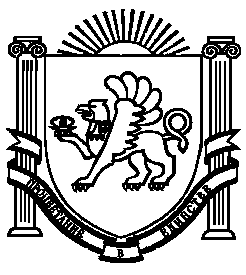 